FUNDACIÓN EDUCATIVA COLEGIO SAN JUAN EUDES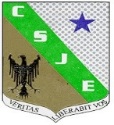 RECUPERACIÓN DE AREA DEL TERCER PERIODOAREA: MATEMATICAS   GRADO: TERCERO AÑO: 2022DOCENTE: SEBASTIAN MONTOYA CORREA Nombre:________________________________ Grupo: _________  Fecha: ____________INDICADORES DE DESEMPEÑO:(Coloque los indicadores que salen en las notas de calificaciones).1. RESUELVE PROBLEMAS EMPLEANDO LA ADICIÓN Y SUSTRACCIÓN CON SUS RESPECTIVAS PROPIEDADES.2. REALIZA MULTIPLICACION ES DE 1, 2 Y 3 CIFRAS SEÑALANDO LOS MÚLTIPLOS DE CADA NÚMERO.3.  UTILIZA EL METRO PARA MEDIR LA LONGITUD DE ELEMENTOS EN SU ENTORNO.INDICACIONES.-El trabajo práctico tendrá un valor del 30% sobre la nota final, y la sustentación tendráel valor del 70% restante.-La sustentación se evaluará de forma oral o escrita, en la fecha estipulada por lainstitución.-El taller debe ser con normas APA, se puede realizar virtual o lo pueden imprimir.-Deben de ser entregadas físicamente al docente encargado.MATERIAL DE ESTUDIO Y/O ACTIVIDADHallar el cociente en cada division: Resuelve cada división exacta. 	9 1 2 5 5 	8 7 5 8 2 Resuelve los siguientes casos: Hay 470 bombones y se guardaron en 6 cajas. ¿Cuántos bombones se guardaron en cada caja? ¿Cuántos bombones quedaron? Proceso:Se colocaron en 9 fruteros 750 manzanas. ¿Cuántas manzanas hay en cada frutero?  ¿Sobrarán manzanas?Proceso: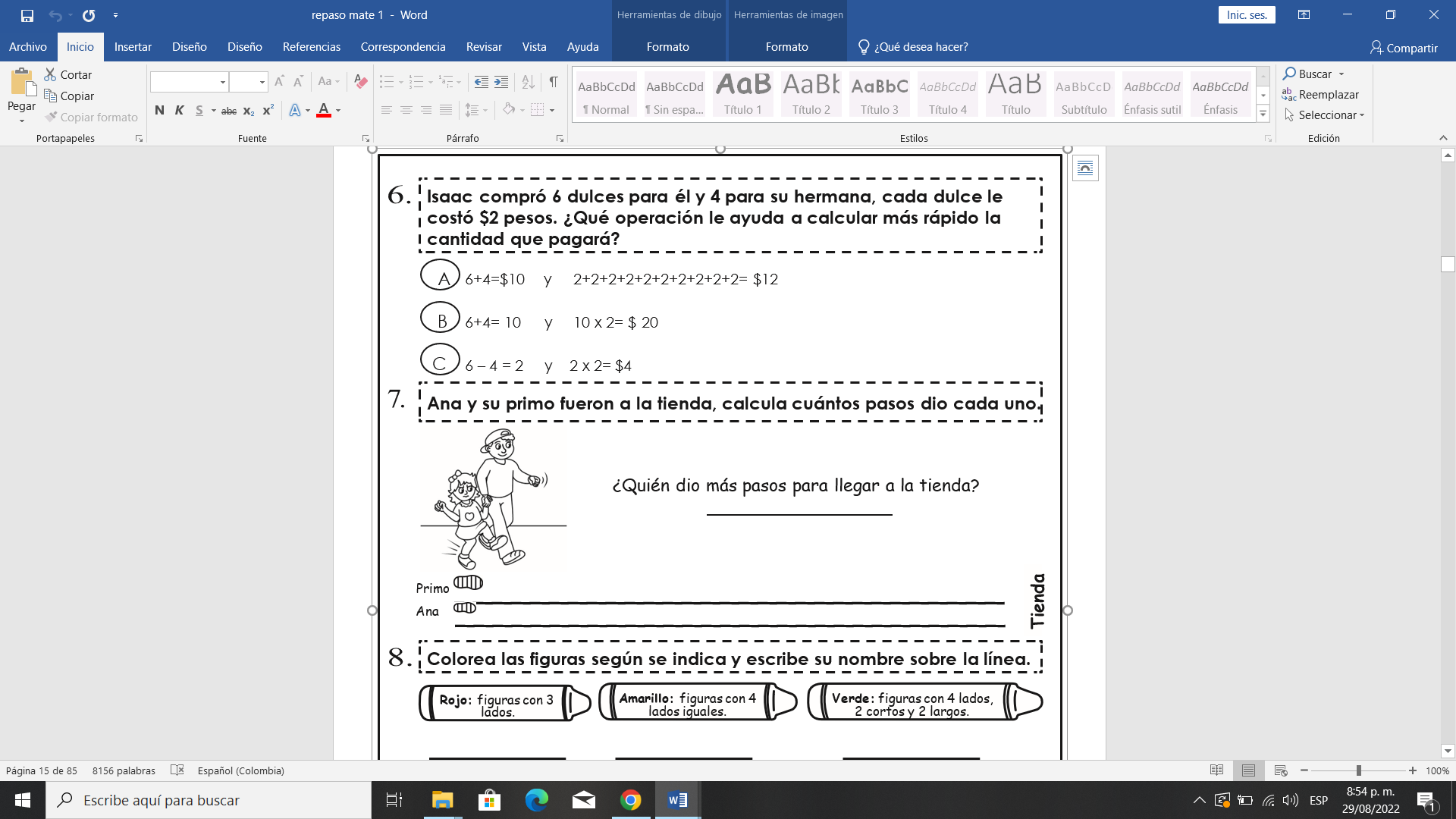 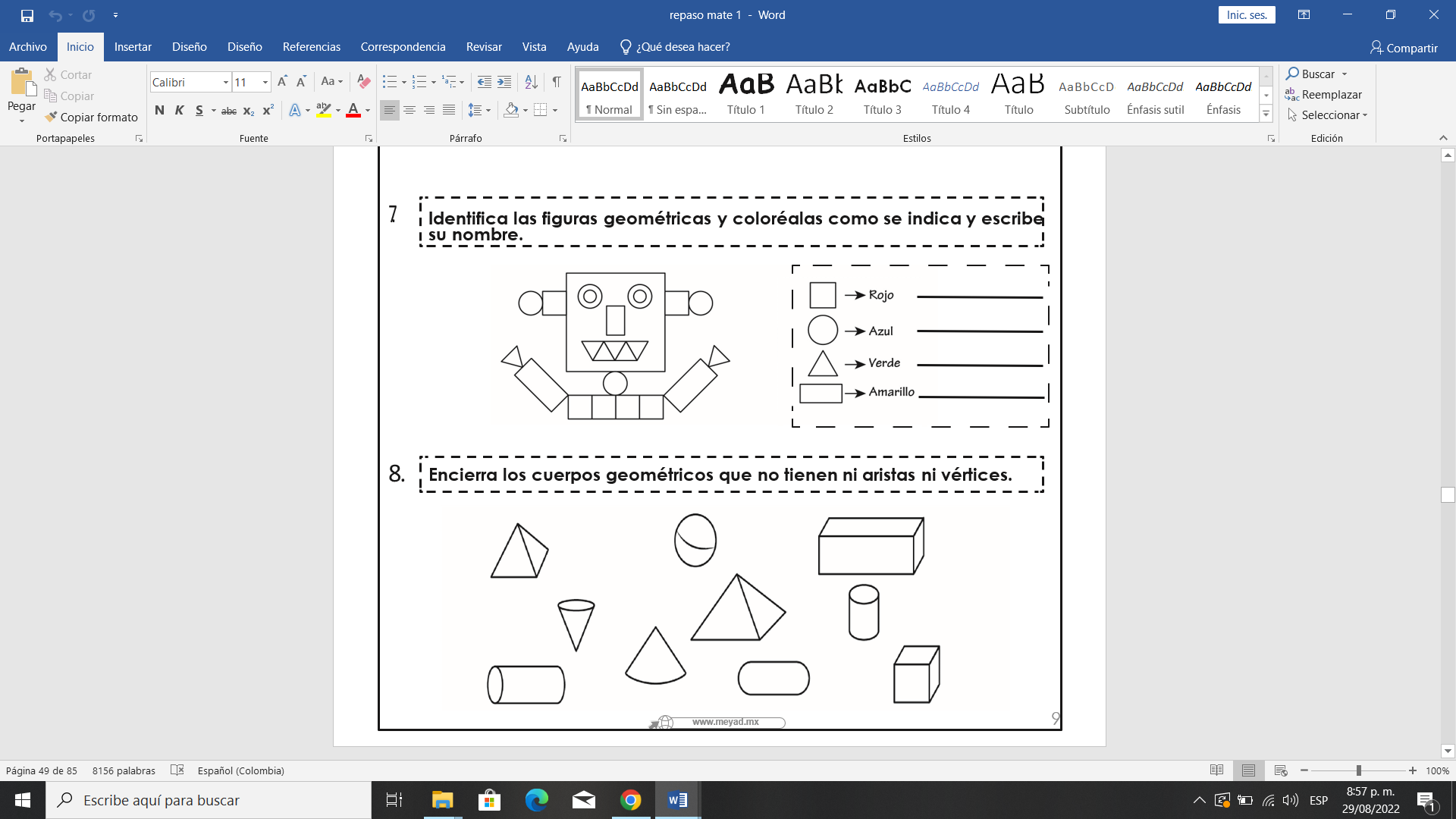 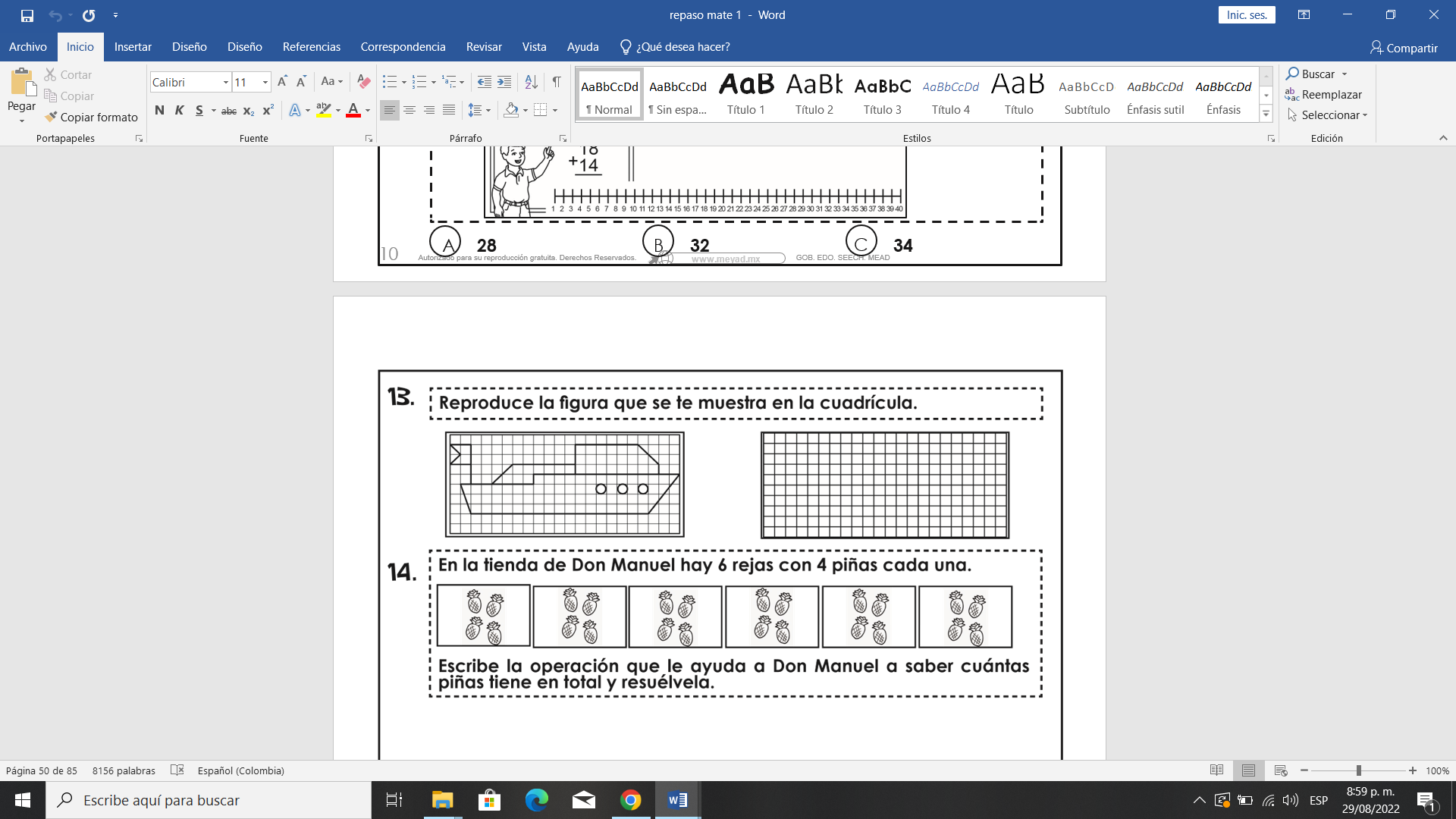 